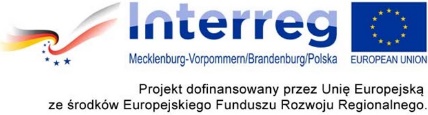 Szanowni Państwo,Polska Fundacja Przedsiębiorczości jako instytucja wspierająca rozwój mikro, małych i średnich przedsiębiorstw oraz Centrum Usługowo- Doradcze w Euroregionie Pomerania mają przyjemność zaprosić Państwa na szkolenie pt. “ Efektywne wykorzystanie metod i narzędzi marketingu internetowego w małych i średnich firmach”.Celem szkolenia jest wyposażenie uczestników w wiedzę i umiejętności skutecznego wykorzystania Internetu do promowania firmy oraz jej produktów i usług oraz do pozyskiwania klientów 
i do budowania ich lojalności.Podczas szkolenia poznają Państwo efektywne sposoby wykorzystywania m.i n.: stron www i blogów, społeczności internetowych, pozycjonowania, kontent-u (tekstowego, graficznego i video), mailingu 
i reklamy display. Dowiedzą się Państwo o metodach pozyskiwania i wykorzystania danych 
o zachowaniach  użytkowników, potencjalnych odbiorców firmy.Szkolenie jest kierowane do firm, chcących prowadzić działania w internecie, przynoszące konkretne rezultaty. Polecamy je osobom, zajmującym się prowadzeniem kampanii internetowych i chcącym poprawić ich skuteczność.Szkolenie poprowadzi Katarzyna Łukaszuk. Doświadczony trener i konsultant, specjalizujący  
się w marketingu i sprzedaży w Internecie. Jest praktykiem biznesu. Realizowała wiele kampanii internetowych dla małych , średnich i dużych firm oraz korporacji. Tworzyła i rozwijała produkty i usługi oparte o funkcjonowanie w Internecie.  Propaguje efektywne podejście do marketingu, oparte o cele i wymierne rezultaty. Od wielu lat prowadzi i rozwija własną firmę konsultingowo-szkoleniową lukaszuk.com. Prowadzi blog o zarządzaniu marketingiem i sprzedażąSzkolenie odbędzie się 7 lutego 2020 r. (piąterk), w godzinach od 9.00 do 16.00 w Hotelu Hampton by Hilton przy ul. Wojska Polskiego 14 w Świnoujściu.Udział w szkoleniu jest bezpłatny.W celu zapisania się na szkolenie, zapraszamy do rejestracji na stronie internetowej Polskiej Fundacji Przedsiębiorczości (www.pfp.com.pl). Rejestracja na szkolenie jest możliwa tylko za pośrednictwem formularza.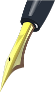 ZAPISZ SIĘW razie pytań, prosimy o kontakt z panią Patrycją Pińkowską, tel.: (91) 312-92-22, e-mail: p.pinkowska@pfp.com.pl.Zgłoszenie uczestnictwa w szkoleniu jest jednoznaczne z potwierdzeniem przez Uczestnika zapoznania się z ogólnymi warunkami organizacyjnymi szkoleń PFP i wyrażeniem zgody na ich zastosowanie.Zapraszamy serdecznie!